Date as PostmarkDear ApplicantThank you for your interest in the Scottish Drugs Forum (SDF)’s E-Learning Development & Capacity Building Worker vacancy. Please find below an application pack. In the pack you will find the following information:Person Specification and Role Description.SDF PoliciesProtecting Vulnerable PeopleRecruitment of Ex-OffendersSecure Handling, Use, Storage and Retention of Disclosure Information.Also enclosed are two forms for you to complete and return to SDF’s recruitment@sdf.org.uk email:Application Form Part A: Contact Details and Equal Opportunities Monitoring FormApplication Form Part B: Application FormApplications must be received at SDF (Glasgow) by 12 noon on 22 July 2020. Interviews to be held on 3rd August 2020.  For an informal conversation about any aspect of the role please contact Richard Bloodworth via email on richardb@sdf.org.uk in the first instance. Yours sincerelyfor Scottish Drugs Forum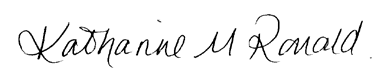 Katharine Ronald
HR OfficerEnc.E-learning development and capacity building worker JOB DESCRIPTIONJob Title:  		E-Learning Development and Capacity Building WorkerAccountable to:  	E-Learning Development OfficerSalary: 			£23,187Working Hours:  	35 hours per weekBase: 			tbcTerm:  			12 Month ContractBackground Scottish Drugs Forum (SDF) is Scotland’s national resource of expertise on drugs and drugs issues.  As part of our work we provide quality training and information to stakeholders across the drugs and related-fields in Scotland – from treatment and support providers, to people working in housing, homelessness and prisons.SDF has been building its e-learning capacity now for several years, building a range of well used packages to support other workstreams and on commission.  With the advent of COVID-19, there has been a massive increase in the use of the e-learning provision, alongside a significant increase in the demand to create further packages.  This demand arises from an increase in the use of blended learning, incorporating elements of e-learning into broader packages, and more directly commissioned elements.  As a result of this, this post has been created to support the E-Learning Development Officer to develop more courses.Job PurposeTo support the development of SDF’s e-learning provision on a day-to-day basis; liaise with colleagues to develop content and make recommendations for longer term development.Project descriptionSDF is a medium sized charity with a range of functions.  Training is a significant part of its work and there are several teams with training functions.  This post will be based in one of those, however, it will offer support to all of them, as well as to the other departments who might have need.  There are currently 8 courses online and a number of others in development.  As SDF has moved towards more remote working, the role that e-learning can fill has significantly increased, with training teams moving towards blended learning, commissioners looking at e-learning even more and the role of e-learning in internal training and induction being evaluated.Key AccountabilitiesTo develop and publish attractive e-learning packagesTo improve (and encourage / support other staff to improve) understanding of e-learning and its capacity to contribute to SDF’s workTo help the organisation develop understanding, expertise and, where appropriate, use of e-learningTo evaluate and respond to feedback and comment from end-users of e-learning packages and other stakeholders To contribute to the development of projects and deliver products on time and within agreed budgetsTo update necessary skills and stay abreast of developments in the fieldTo develop and maintain constructive working relationships with relevant organisations where appropriateTo support the work of the E-learning Development Officer and the broader Workforce Development Team as appropriateTo carry out any other duties which may reasonably be requested by the Head of Department or CEO.
Other tasks1. To support the aims and objectives of the Scottish Drugs Forum and demonstrate understanding of, and active commitment to, the ethos and objectives of SDF. This will involve a partnership approach that supports communication, membership activities such as policy consultations, seminars, internal working groups and also marketing the delivery of training to ensure good attendance at events.2. Maintain and develop existing mailing lists, identify stakeholders, develop materials and promote events.3. Work collaboratively and communicate effectively with colleagues in different departments of SDF.Wider responsibilities1. To take responsibility, along with other staff members, to ensure that operational policies are observed and carry out other duties as requested by senior staff, as appropriate to this post.2. Actively participate in supervision, appraisals and team meetings.3. To undertake continuing professional development identified in discussion with manager.4. To establish and maintain good external relationships with a range of SDF stakeholders.This job description is intended to outline the current requirements of the post, it is not an exhaustive list and it is recognized that jobs change and evolve over time. Post holders will be required to carry out any other duties to the equivalent level that are necessary to fulfil the purpose of the job, and to respond positively and flexibly to changing organisational needsPERSON SPECIFICATIONEssential Knowledge and ExperienceExperience of developing e-learning packagesGeneral understanding of design accessibility and willingness to keep up with developments in this areaUnderstanding of good principles and practice in e-learning development and designGood verbal communication skills and ability to present to a variety of groupsGood written communication skills and ability to write effectively for e-learning content and internal communicationAbility to communicate complex information simply Ability to solve problems using a range of techniques as appropriateAbility to plan and organise multiple work demands and meet deadlines Accuracy and attention to detailAbility to operate as a team player and communicate constructively with colleaguesTo be able to travel to the Glasgow office regularly and as requiredDesirable Knowledge and ExperienceExperience of using software such as Photoshop so that graphics can be produced and edited Experience of using learning management systems (LMS)Experience of using a broad range of authoring tools (iSpring, Powtoons, Articulate)Experience of designing for a broad range of audiencesExperience of creating engaging and effective designsExperience of using HTML, CSS or JavascriptResponsibilities of all SDF Staff:  a)	To demonstrate an awareness and commitment to the ethos and objectives of SDF.b)	To adhere to all internal and external SDF policies, procedures, systems and guidelines and to contribute constructively, as required to their ongoing development.   c)  To undertake other duties relevant to the post and on occasion wider duties pertinent to SDF’s strategic objectives and appropriate to the seniority of the post.  d) To actively participate in supervision, appraisals, team meetings and to accept responsibility for identifying and meeting professional development and training needs as part of an ongoing process.  e)  Maintain positive and constructive working relationships with all members of your immediate team and the wider SDF team, to ensure that all staff are kept up to date with all relevant issues and developments. f) 	Maintain confidentiality, as appropriate, with sensitive or privileged information, including day-to-day observance of Data Protection guidelines. h)	If necessary, from time to time, to work outside normal working hours for which time off in lieu (TOIL) will be given. i) 	Secure premises, including setting alarm, as necessary. j)	Have regard for your own personal health and safety and that of those around you. This job description is intended to outline the post at this stage of development.  It is not an exhaustive list and it is recognised that jobs change and evolve over time.  Post holders will be required to carry out any other duties to the equivalent level that are necessary to fulfil the purpose of the job, and to respond positively and flexibly to changing organisational needs.APPLICATION FOR EMPLOYMENT(Part A)This form should be completed and returned to Recruitment, Scottish Drugs Forum, 91 Mitchell Street, Glasgow, G1 3LNrecruitment@sdf.org.ukPlease complete this form clearly in dark ink or black typescriptScottish Drugs Forum is committed to providing equal opportunities to all members of staff and job applicants and will not discriminate either directly or indirectly on grounds of gender, age, race, ethnic or national origin, disability, sexual orientation, religion or belief, actual or perceived HIV/HIV status or perceived association with an HIV positive person. In order to assess the effectiveness of our Diversity Policy it is necessary to monitor all data in relation to these areas.  Your co-operation in completing this questionnaire would be greatly appreciated; however, you are under no obligation to provide such data.  All information is gathered in order to provide statistical information for monitoring purposes and will be treated in strictest confidence.On receipt of your application, the questionnaire will be detached from the application form and will not be made available to any person involved in the selection process.                         * Please indicate whether we may, with discretion contact your work (yes, No) 	APPLICATION FORM FOR EMPLOYMENT	(Part B)Please complete this form clearly in dark ink or black typescriptThe information contained in part B will be used as part of the selection process and will therefore be made available to all persons involved in the selection process.Further vocational and higher qualificationsProfessional Qualifications (i.e. membership of Professional Institutes or Associations etc.)Short courses – Specialist training – Detail title, length, certificates gained etcContinue on a separate sheet if required1. 	Begin with your most recent employer. Please give reasons for any gaps in employment.2.3.PREVIOUS EMPLOYERSContinue on a separate sheet if requiredList two professional referees who are familiar with the quality of your work, have worked directly with you, and have known you at least two years. (One of these must be your last employer)*Please tick the box if you have any objections to a referee being contacted prior to interview.Thank you for taking time to complete this application form.We will be in touch should your application for interview be successful.POST APPLIED FOR: E-Learning Development & Capacity Building WorkerPOST APPLIED FOR: E-Learning Development & Capacity Building WorkerFor Office use only:Applicant NumberWhere did you see the post Advertised?PERSONAL DETAILS:PERSONAL DETAILS:PERSONAL DETAILS:PERSONAL DETAILS:PERSONAL DETAILS:PERSONAL DETAILS:PERSONAL DETAILS:PERSONAL DETAILS:First Name:Title:Title:Surname:Address:Address:Address:Postcode:Email address:Tel Home:Mobile:Work:*Work:*GENDER:GENDER:Female		Male		Transgender	 Other			Prefer not to say		  Female		Male		Transgender	 Other			Prefer not to say		  Female		Male		Transgender	 Other			Prefer not to say		  Female		Male		Transgender	 Other			Prefer not to say		  AGE:AGE:16-24			35-44		55-64	25-34			45-54		65+	16-24			35-44		55-64	25-34			45-54		65+	16-24			35-44		55-64	25-34			45-54		65+	16-24			35-44		55-64	25-34			45-54		65+	DISABILITY:A person has a disability if s/he has a physical or mental impairment which has a substantial and *long term adverse effect on his/her ability to carry out normal day to day activities (Equality Act 2010).                                                                               * Long term means more than 12 monthsDISABILITY:A person has a disability if s/he has a physical or mental impairment which has a substantial and *long term adverse effect on his/her ability to carry out normal day to day activities (Equality Act 2010).                                                                               * Long term means more than 12 monthsDISABILITY:A person has a disability if s/he has a physical or mental impairment which has a substantial and *long term adverse effect on his/her ability to carry out normal day to day activities (Equality Act 2010).                                                                               * Long term means more than 12 monthsDISABILITY:A person has a disability if s/he has a physical or mental impairment which has a substantial and *long term adverse effect on his/her ability to carry out normal day to day activities (Equality Act 2010).                                                                               * Long term means more than 12 monthsDISABILITY:A person has a disability if s/he has a physical or mental impairment which has a substantial and *long term adverse effect on his/her ability to carry out normal day to day activities (Equality Act 2010).                                                                               * Long term means more than 12 monthsDISABILITY:A person has a disability if s/he has a physical or mental impairment which has a substantial and *long term adverse effect on his/her ability to carry out normal day to day activities (Equality Act 2010).                                                                               * Long term means more than 12 monthsDo you consider yourself to have a disability or health condition?Do you consider yourself to have a disability or health condition?Yes		No		Prefer not to say	Yes		No		Prefer not to say	Yes		No		Prefer not to say	Yes		No		Prefer not to say	If yes, Does your condition or illness affect your ability to carry out day-to-day activities?If yes, Does your condition or illness affect your ability to carry out day-to-day activities?Yes, a lot		Yes, a little		Not at allYes, a lot		Yes, a little		Not at allYes, a lot		Yes, a little		Not at allYes, a lot		Yes, a little		Not at allSEXUAL ORIENTATION:SEXUAL ORIENTATION:Bisexual		Heterosexual		Gay /Lesbian		Prefer Not to Say	Bisexual		Heterosexual		Gay /Lesbian		Prefer Not to Say	Bisexual		Heterosexual		Gay /Lesbian		Prefer Not to Say	Bisexual		Heterosexual		Gay /Lesbian		Prefer Not to Say	ETHNIC ORIGIN:Relate to a sense of identity/belonging on the basis of a race and/or cultureETHNIC ORIGIN:Relate to a sense of identity/belonging on the basis of a race and/or cultureWHITEWHITEWHITEWHITEETHNIC ORIGIN:Relate to a sense of identity/belonging on the basis of a race and/or cultureETHNIC ORIGIN:Relate to a sense of identity/belonging on the basis of a race and/or cultureScottish		English		Irish	Welsh			Other	__________________Scottish		English		Irish	Welsh			Other	__________________Scottish		English		Irish	Welsh			Other	__________________Scottish		English		Irish	Welsh			Other	__________________ETHNIC ORIGIN:Relate to a sense of identity/belonging on the basis of a race and/or cultureETHNIC ORIGIN:Relate to a sense of identity/belonging on the basis of a race and/or cultureBLACK, BLACK SCOTTISH, BLACK BRITISH, ASIAN, ASIAN SCOTTISH, ASIAN BRITISHBLACK, BLACK SCOTTISH, BLACK BRITISH, ASIAN, ASIAN SCOTTISH, ASIAN BRITISHBLACK, BLACK SCOTTISH, BLACK BRITISH, ASIAN, ASIAN SCOTTISH, ASIAN BRITISHBLACK, BLACK SCOTTISH, BLACK BRITISH, ASIAN, ASIAN SCOTTISH, ASIAN BRITISHETHNIC ORIGIN:Relate to a sense of identity/belonging on the basis of a race and/or cultureETHNIC ORIGIN:Relate to a sense of identity/belonging on the basis of a race and/or cultureBangladeshi		Indian	  	Pakistan	African 		Caribbean 	Chinese	Other:		______________Bangladeshi		Indian	  	Pakistan	African 		Caribbean 	Chinese	Other:		______________Bangladeshi		Indian	  	Pakistan	African 		Caribbean 	Chinese	Other:		______________Bangladeshi		Indian	  	Pakistan	African 		Caribbean 	Chinese	Other:		______________ETHNIC ORIGIN:Relate to a sense of identity/belonging on the basis of a race and/or cultureETHNIC ORIGIN:Relate to a sense of identity/belonging on the basis of a race and/or cultureOTHER ETHNIC BACKGROUND (please state)OTHER ETHNIC BACKGROUND (please state)OTHER ETHNIC BACKGROUND (please state)OTHER ETHNIC BACKGROUND (please state)ETHNIC ORIGIN:Relate to a sense of identity/belonging on the basis of a race and/or cultureETHNIC ORIGIN:Relate to a sense of identity/belonging on the basis of a race and/or cultureETHNIC ORIGIN:Relate to a sense of identity/belonging on the basis of a race and/or cultureETHNIC ORIGIN:Relate to a sense of identity/belonging on the basis of a race and/or culturePrefer not to say	Prefer not to say	Prefer not to say	Prefer not to say	RELIGION or BELIEF:RELIGION or BELIEF:Buddhist		Christian		Hindu			Jewish			Muslim			Buddhist		Christian		Hindu			Jewish			Muslim			Buddhist		Christian		Hindu			Jewish			Muslim			Sikh			No Religious Beliefs	Other Religion or Belief, please state: ___________Prefer not to say	This question relates to religion, faith and belief systems.  We collect this information to ensure our policies and practices do not disadvantage individuals from particular religious, faith or belief backgrounds or those with no religious beliefs.This question relates to religion, faith and belief systems.  We collect this information to ensure our policies and practices do not disadvantage individuals from particular religious, faith or belief backgrounds or those with no religious beliefs.Buddhist		Christian		Hindu			Jewish			Muslim			Buddhist		Christian		Hindu			Jewish			Muslim			Buddhist		Christian		Hindu			Jewish			Muslim			Sikh			No Religious Beliefs	Other Religion or Belief, please state: ___________Prefer not to say	CONSENT: - Under the terms of the Data Protection Act 1998, I consent to the information that I have provided being used to monitor the effectiveness of Scottish Drugs Forum’s (SDF) Equal Opportunities Policy and for statistical monitoring and reporting purposes.  I understand that the information I have provided will be entered onto SDF’s computerised Human Resources database and that it will be treated in the strictest confidence in accordance with SDF’s Data Protection Policy.CONSENT: - Under the terms of the Data Protection Act 1998, I consent to the information that I have provided being used to monitor the effectiveness of Scottish Drugs Forum’s (SDF) Equal Opportunities Policy and for statistical monitoring and reporting purposes.  I understand that the information I have provided will be entered onto SDF’s computerised Human Resources database and that it will be treated in the strictest confidence in accordance with SDF’s Data Protection Policy.CONSENT: - Under the terms of the Data Protection Act 1998, I consent to the information that I have provided being used to monitor the effectiveness of Scottish Drugs Forum’s (SDF) Equal Opportunities Policy and for statistical monitoring and reporting purposes.  I understand that the information I have provided will be entered onto SDF’s computerised Human Resources database and that it will be treated in the strictest confidence in accordance with SDF’s Data Protection Policy.CONSENT: - Under the terms of the Data Protection Act 1998, I consent to the information that I have provided being used to monitor the effectiveness of Scottish Drugs Forum’s (SDF) Equal Opportunities Policy and for statistical monitoring and reporting purposes.  I understand that the information I have provided will be entered onto SDF’s computerised Human Resources database and that it will be treated in the strictest confidence in accordance with SDF’s Data Protection Policy.CONSENT: - Under the terms of the Data Protection Act 1998, I consent to the information that I have provided being used to monitor the effectiveness of Scottish Drugs Forum’s (SDF) Equal Opportunities Policy and for statistical monitoring and reporting purposes.  I understand that the information I have provided will be entered onto SDF’s computerised Human Resources database and that it will be treated in the strictest confidence in accordance with SDF’s Data Protection Policy.CONSENT: - Under the terms of the Data Protection Act 1998, I consent to the information that I have provided being used to monitor the effectiveness of Scottish Drugs Forum’s (SDF) Equal Opportunities Policy and for statistical monitoring and reporting purposes.  I understand that the information I have provided will be entered onto SDF’s computerised Human Resources database and that it will be treated in the strictest confidence in accordance with SDF’s Data Protection Policy.Signature:Date:POST APPLIED FOR  E-Learning Development & Capacity Building Worker  E-Learning Development & Capacity Building Worker  E-Learning Development & Capacity Building Worker  E-Learning Development & Capacity Building WorkerFor administrative purposes, please ensure that you put your initials in this box:For administrative purposes, please ensure that you put your initials in this box:For office use only: Applicant NumberEducationSecondary Education – give details of any qualifications which you have from schoolEducationSecondary Education – give details of any qualifications which you have from schoolEducationSecondary Education – give details of any qualifications which you have from schoolEducationSecondary Education – give details of any qualifications which you have from schoolQualificationGradeWhere AchievedYearQualificationGradeWhere AchievedYearEMPLOYMENT HISTORYName of Employer:Notice Period:Position Held:Employer Address:Date From:Employer Address:Date Left:Employer Address:Reason for Leaving:Can we contact your current employer prior to interview?Yes/NoCan we contact your current employer prior to interview?Yes/NoCan we contact your current employer prior to interview?Yes/NoTelephone Number:Duties:Name of Employer:Position Held:Employer Address:Date From:Employer Address:Date Left:Employer Address:Telephone Number:Reason for Leaving:Duties:Name of Employer:Position Held:Employer Address:Date From:Employer Address:Date Left:Employer Address:Telephone Number:Reason for Leaving:Duties:Dates WorkedDates WorkedEmployer name and addressPosition held and nature of dutiesReason for leavingFromToEmployer name and addressPosition held and nature of dutiesReason for leavingRight to Work in the UKPrior to appointment you will be required to show documentation confirming your right to work in the UK. This may be a passport, P45, P60 National Insurance card or other prescribed  documents.HealthIf an offer of employment is made, you may be required to complete a medical questionnaire. All employment is subject to the receipt of medical clearance satisfactory to Scottish Drugs Forum.If you have a disability please tell us below about any adjustments we may need to make to assist you at interview:Rehabilitation of Offenders Act 1974The rehabilitation of offenders Act 1974 (Exceptions) Order 1975, as amended applies to many posts within Scottish Drugs Forum. In such instances offers of employment will be subject to a satisfactory disclosure/PVG Membership being received. See SDF Policy for Recruitment of Offenders for further details.Skills And ExperienceUsing the person specification and job description, please tell us about your qualities, skills and experience that you believe make you the right person for this post. Please make sure you give relevant examples to illustrate how you will meet the essential and desirable requirements as detailed in the job description. Please continue on a separate sheet if necessary (1 A4 sheet only). CVs will not be considered.Please State Briefly Your Reasons For Applying For This PostPlease continue on a separate sheet if necessary (1 A4 sheet only).ReferencesName and Address of ReferenceName and Address of ReferenceName and Address of ReferenceName and Address of ReferenceName:Name:Occupation:Occupation:Organisation:Organisation:Address:Address:Address:Address:Address:Address:Address:Address:Email Address:Email Address:Contact prior to interview:Yes		No	Contact prior to interview:Yes		No	DeclarationDeclarationI certify that all the information contained in this form is true and correct to the best of my knowledge. I am aware that false information or omissions may lead to dismissal without notice.In terms of the Data Protection Act 1998 I consent to the information which I have provided being used to evaluate my application for employment. I understand that the information I have provided will be entered onto Scottish Drugs Forum computerised Human Resources System and will be treated in strictest confidence.I certify that all the information contained in this form is true and correct to the best of my knowledge. I am aware that false information or omissions may lead to dismissal without notice.In terms of the Data Protection Act 1998 I consent to the information which I have provided being used to evaluate my application for employment. I understand that the information I have provided will be entered onto Scottish Drugs Forum computerised Human Resources System and will be treated in strictest confidence.Signature:Date:Please return completed Application Forms, before the specified closing date, to:Please return completed Application Forms, before the specified closing date, to:RecruitmentScottish Drugs Forum 91 Mitchell St GLASGOWG1 3LNOREmail	recruitment@sdf.org.uk Fax	0141-248-6414